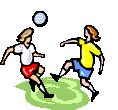 Välkommen till Sammandraget iOckelbo 19 Maj 2018Sammandraget startar kl. 09,00 vi spelar på sex planer.Speltiden 3 x 10 min.Antalet lag är 47 st Kiosk med kaffe kaffebröd, korv, läsk, godis dessutom kommer det finnas nygrillade hamburgare.Medtag gärna västar så det går att skilja lagen åtnär lagen har samma färg.Liten vägbeskrivning:Kommer ni väg 272 från Sandviken ligger planerna till vänster strax före Ockelbo (sväng vid OK).Kommer ni E4 sväng av mot Ockelbo.Vid korsning i Ockelbo kör mot Sandviken sväng höger vid OKVälkommen till en Trevlig Lördag den 19:e MajÅFK/Ockelbo IF